Ligue scolaire de badminton de la Mauricie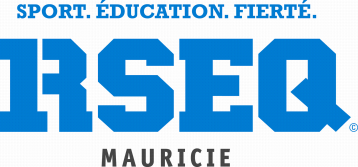 Bannières pour la saison 2021-2022SAISON RÉGULIÈREClassement fémininChampions – Chavigny Classement masculinChampions – Val-Mauricie Toutes catégoriesChampions – Val-MauricieCHAMPIONNAT RÉGIONALBenjaminChampions – Des BoisésCadetChampions – Val-MauricieJuvénileChampions – Val-MauricieToutes catégoriesChampions – Val-MauricieLigue scolaire de badminton de la MauricieSAISON RÉGULIÈREClassement féminin2e place – Val-Maurice3e place – Keranna Classement masculin2e place – L’Escale3e place – Champagnat Toutes catégories2e place – Chavigny 3e place – Keranna CHAMPIONNAT RÉGIONALBenjamin2e place – Val-Mauricie 3e place – Keranna Cadet2e place – Chavigny 3e place – Keranna Juvénile2e place – Keranna  2e place – Champagnat Toutes catégories2e place – Chavigny 3e place – Keranna 